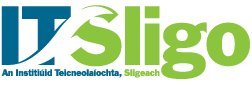 General Data Protection Regulation (GDPR)Staff Data – Privacy NoticeThis privacy notice explains how IT Sligo (the Institute) collects, uses and shares your personal data.  It also explains your rights in relation to the data we hold.As a staff member, retiree, former staff member or job applicant some of your personal data will be processed by the Institute. The Institute is the Data Controller, and all personal data that it holds and processes is subject to data protection legislation.During the recruitment process, throughout your employment with us, and when your employment ceases IT SLIGO collects, uses & stores (i.e. processes) your personal data. This data is collected from a variety of sources, mainly from yourself, but may also come from other sources e.g. your former employer(s), or your manager.  During the course of your employment, and after you retire, additional information may be added to your record.The Institute may share information between different internal departments for operational reasons only as is necessary & proportionate for the purposes intended.What information do we collect about you?The types of personal data collected by IT SLIGO include, inter alia:Name, date of birth, nationality, telephone numberAddresses (current and past)Staff ID NumberPPS NumberEmail AddressNext of kin/emergency contact detailsMarital/Civil Partnership statusDetails of previous employersPrevious salaryPrevious pension detailsSchools/colleges attendedQualificationsJob application detailsNationalityCitizenshipWork Permit numberFinancial information, including bank details (BIC, IBAN, Name & Address of Bank/Building Society), PRSI class, tax detailsLeave recordsDisability informationHealth information, including medical certificatesGenderDetails of criminal convictions as provided through Garda VettingImage in CCTV footage/photography/filmingDisciplinary/grievance recordsNew employer (for leavers who enter another public service employment)CVIP address and the type of device you are using when visiting the IT SLIGO website on a mobile deviceCar registration number and insurance detailsCall logs from work phonesPassport details for foreign travel.Some of the information about you that the Institute holds, such as health details, is classified as special category data, or sensitive personal data. This sensitive personal data is collected to monitor whether our equal opportunities policies are working and to carry out our obligations as an employer. In addition to the normal standards of confidentiality, we also carefully control access to sensitive data within the Institute so that it is only available to those staff who require it to perform their duties.How do we use the information about you?The Institute holds your personal data for normal employment purposes. The information we hold & process is used for our management & administrative duties. We keep and use it to enable us to fulfil our obligations as an employer, and manage our relationship with you effectively, lawfully and appropriately, during the recruitment process, while you are employed by us, at the time when your employment ends, and after you have left.Under data protection law, we are required to ensure that there is an appropriate legal basis for the processing of your personal data, and we are required to let you know what that basis is. The primary bases that we use are:processing that is necessary for the performance of our contract with you;processing that is required under applicable law;processing that is necessary in the public interest; andprocessing where we have your consent.The purposes for which IT SLIGO may process your personal information include:Staff administration, including recruitment, appointment, training, promotion, disciplinary matters, health, pensions & other employment related mattersTo administer Trade Union subscriptionsAccounting & financial purposes, including pay, workforce planning & other strategic planning activitiesInternal & external auditing purposesTo meet health & safety obligations and equality of opportunity monitoring obligationsTo comply with statutory reporting requirementsTo produce reports and aggregated statistics for management and research purposes in order to plan & improve servicesTo maintain a proportionate CCTV systemTo assist with law enforcement where required or authorised by lawTo respond to requests for information made under Data Protection legislation or Freedom of Information legislation.Where the processing of your personal data is based on your providing consent, you have the right to withdraw consent at any time by contacting the department or service who obtained that consent, or the Institute’s Data Protection Office (contact details below).Does IT SLIGO share your data with any third parties?Below are some examples of when the Institute will release data about you to third parties (i.e. outside IT SLIGO) where we have a legitimate reason in connection with your employment/potential employment/former employment to do so.IT SLIGO may share your relevant personal data with bodies including the following:Data Processors (sub-contractors used by IT SLIGO in order to carry out a function for the Institute, e.g. cloud services provider Microsoft, Occupational Health Service, etc)Former employersDepartment of Social ProtectionRevenue CommissionersInterview Board membersGoverning Body membersDepartment of Public Expenditure & ReformHEAComptroller & Auditor GeneralExternal AuditorsAccounting firms for actuarial advice regarding pensionsResearch funding bodiesThis is not an exhaustive list and any other disclosures to third parties not listed here are made only where there is legitimate reason to do so and in accordance with the law.Individual RightsYou have the following rights, subject to certain exemptions, in relation to your data:The right to be informed about the data processing the Institute doesThe right to request access to your personal data held by the InstituteThe right to rectification – to have inaccurate or incomplete personal data rectifiedThe right to erasure of personal data where there is no legitimate reason for the Institute to continue to process your personal data. If you exercise this right the Institute will continue to hold some personal data which, for employees/former employees, will include name, date of birth, unique identification number, service record & pay history. We may also continue to hold some financial records about you for statutory purposesThe right to restrict the processing of personal data – you have the right to block the processing of your personal data in specific situationsThe right to data portability  - you have the right to request that the Institute provides some elements of your information (e.g. employment history) in a commonly used machine readable format in order to provide it to other organisationsThe right to object – you can object to the processing of your personal data by the Institute in certain circumstances, including the sending & receipt of direct marketing materialThe right to object to automated decision making & profiling – you have the right to object to decisions taken by automatic means without human intervention in some circumstances.If you have provided consent for the processing of any of your data you have the right (in certain circumstances) to withdraw that consent at any time which will not affect the lawfulness of the processing before your consent was withdrawn. This can be done by contacting the department or service who obtained that consent, or the Institute’s Data Protection Office (contact details below).Data RetentionThe Institute will retain your personal data in accordance with our retention policy in our data inventories. The policy operates on the principle that we keep personal data for no longer than is necessary for the purpose for which we collected it. It is also kept in accordance with any legal requirements that are imposed on us. This means that the retention period for your personal data varies depending on the type of personal data.The Institute will hold some of your data indefinitely in order to maintain accurate financial & employment records.SecurityWe are committed to ensuring that your personal data is secure with us and with the data processors who act on our behalf.  We are continuously taking technical and organisational steps to better protect your information.  Data Protection training has been made available to all staff.You have a responsibility for any personal data relating to other people that you may access while employed by the Institute. This responsibility is in addition to any obligations arising from professional ethics or the IT SLIGO Code of Conduct for Staff.It is a breach of Data Protection legislation for staff to knowingly and recklessly disclose personal data to anyone who is not entitled to receive it or to seek to obtain data to which they are not entitled.Website Privacy PolicyThe IT SLIGO website privacy policy explains how data may be gathered about users of the Institute’s website.How IT SLIGO will contact youWe may contact you by telephone, email or post.Questions & ComplaintsIf you are unhappy with the Institute’s handling of your personal data, or believe that the requirements of data protection legislation may not be fully complied with, you should contact the Institute’s Data Protection Officer in the first instance.  You also have the right to submit a complaint to the Data Protection Commissioner.How to contact usPlease contact us if you have any questions about the information we hold about you or to request a copy of that information:By email: dataprotection@itSligo.ieIn writing: Data Protection Officer, Institute of Technology Sligo, Ash Lane, Sligo, F91 YW50Data ControllerIT Sligo, Ash Lane Sligo 